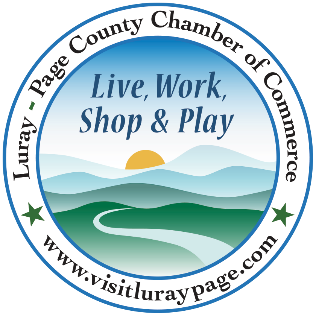 Luray-Page County Chamber of Commerce & Visitor Center18 Campbell Street, Luray, VA 22835Phone: (540) 743-3915 • Fax: (540) 743-3944www.visitluraypage.comJuly 2023 NewsletterThe Luray-Page County Chamber of Commerce's mission is to serve our members by promoting and supporting business and tourism throughout Page County. The Luray-Page County Chamber of Commerce's vision is to be the organization where our business community turns for leadership and resources.Chamber EventsMonday, July 3rd, 10:00 AMFlotzie’s Soft Serve Ice Cream Grand Re-Opening & Ribbon CuttingJoin us at 10:00 AM on Monday, July 3rd, at Flotzie’s Soft Serve Ice Cream, 1034-B US Highway 211 West, Luray, to welcome their new owners to the Page County Business Community. We’ll be cutting the ribbon at 10:00 AM, followed by a chance to meet the new owners, Annetta & Jimmy Martz, and enjoy your favorite sweet treat. Please RSVP to events@luraypage.com or (540) 743-3915 by Friday, June 30th.Monday, July 10th, 10:00 AMSteel Valley Fitness Grand Opening & Ribbon CuttingJoin us at 10:00 AM on Monday, July 10th, at Steel Valley Fitness, 12 East Luray Shopping Center, Luray, to welcome the area’s newest gym to the Page County Business Community. We’ll be cutting the ribbon at 10:00 AM with an open house from 10:00 AM-2:00 PM, followed by the chance to tour the new facility, find out about membership, meet the owners, Thomas & Rachel Delo, and staff and enter into some amazing door prizes. Please RSVP to events@luraypage.com or (540) 743-3915 by Friday, July 7th.  Wednesday, July 12th, 8:00-9:30 AMChamber Membership OrientationJoin us on July 12th to make sure you are getting the MOST out of your Chamber Membership! If you are a new member, long-time member, or even future members, find out how to get the most out of a Chamber membership. We will walk you through all the basics, in-depth review of membership benefits, how to get involved, our events, how to sponsor events, give you an opportunity to meet Chamber members, and provide you with coffee and breakfast pastries. Come have your membership questions answered, talk about your business and network with other new members. Hosted at the Chamber/Visitor Center boardroom, 18 Campbell Street, Luray. RSVP to events@luraypage.com or (540) 743-3915 by Monday, July 10th to save your seat.Thursday, July 13th, 2:00-3:00 PMBusiness Seminar – Marketing Tips for Non-ProfitsJoin Janet Michael from Java Media for a FREE webinar “Marketing Tips for Non-Profits” on Thursday, July 13, 2023, at 2pm via Zoom. The webinar is free, but registration is required. Janet will offer marketing tips for email, social media, as well as traditional methods. You’ll get ideas & suggestions for creating content and increasing engagement. Open discussion to exchange ideas will follow the presentation. Attendance is free and chamber membership is not required to attend, but registration is. Register here: https://bit.ly/46dTo7C.Tuesday, July 18th, 12:00-12:30 PMTourism Tuesday Radio Show – Shenandoah River OutfittersChristian Goebel is joining Edison Emmons to share information on Shenandoah River Outfitters, a local river activity company. Listen in to The River 95.3 or https://thevalleytoday.libsyn.com/  to learn about Shenandoah River Outfitters. To be a future guest on the Tourism Tuesday Radio Show, contact Edison at edison.emmons@luraypage.com. Thursday, July 20th, 5:30-7:00 PMBusiness After Hours – The Town of Shenandoah Museum and Welcome CenterJoin us on Thursday, July 20th, from 5:30-7:00 PM at the Town of Shenandoah Museum & Welcome Center, 426 First, Shenandoah, for this month’s Business After Hours. Town of Shenandoah and Shenandoah Industrial Board will be co-hosting and the food will be catered by the Shenandoah Heritage Center. This event is designed for Chamber members to meet and build relationships with other local business members. It is time to get together and enjoy each other’s company and hear all the amazing things the Town of Shenandoah has going on. Bring your business cards for networking and to be entered into some amazing door prizes. If you would like to attend, please RSVP to events@luraypage.com or (540) 743-3915 by Tuesday, July 18th. Wednesday, July 19th, 5:30-7:00 PMWomen in Business – Cooking ClassJoin us on Wednesday, July 19th, from 5:30-7:00 PM, at The Mimslyn Inn, 410 West Main Street, Luray, for a behind-the-scenes cooking class to learn how to make a delicious 3-course meal, including hands-on instruction for each course, including a Watermelon Cocktail. Participants will have a chance to work in person with Executive Chef, Chris Harris. $55 for Chamber members and $70 for Potential Chamber Members which includes two drinks and dinner: Cantaloupe & Prosciutto Salad, Assorted Kabobs: Thai Chicken with Peanut Sauce, Caribbean Shrimp with Mango Chutney, & Beef Tip with Chimichurri and for dessert: Lemon Pie with Raspberry Sorbet. Space is limited to 30 people, so please RSVP to events@luraypage.com or (540) 743-3915 by Wednesday, July 12th. Chamber AnnouncementsAny advertising inserted and printed in this newsletter and the content of those inserts and print ads are not sponsored or endorsed by the Luray-Page County Chamber of Commerce & Visitor Center.We have a variety of events throughout the year. While some of them are free, we do host events that we require an RSVP for. Our Lunch N’ Learn’s, Women in Business, Annual Banquet, and other events that we require an RSVP for are ones where we must charge for food that is provided. RSVPing for these events is how we can let our hosts know how much food to prepare. If you RSVP to an event, but do not let us know before the RSVP date that you will not be able to attend, we will still have to charge for your spot, as our hosts and caterers will have already purchased and prepared the food for the events.When RSVP’ing for an event, please make sure to call our office at (540) 743-3915 or email your name, business, and event you’re planning on attending to events@luraypage.com. After coming up with our monthly events, we create Facebook event pages. While we appreciate everyone interacting and sharing our event pages, we will no longer accept them as the RSVP for our events. To properly invoice for each person attending, and to keep track of everyone that is planning on attending, we need confirmation via phone or email if you are attending our events.We’re sure you’ve seen all the flyers that are in our monthly newsletters. Our members have the option of inserting flyers with information on programs, events, and other important things their businesses or organizations are doing each month. When you receive our newsletters, make sure to take a second to look over the flyers so that you’ll know what’s going on in our community. Make sure that you hang them up in your window, make copies for your office, put them up in your employee breakrooms, or even scan them in and email them to your employees. This is a great way to not only help promote the business community, but to let your employees and customers know about what’s going on right here in their own backyards each month.The Luray-Page Chamber of Commerce is offering all members the opportunity to advertise your events in our mailed monthly newsletter. The newsletter will be sent out to our 400+ members in addition to state and local government officials. You design and print (400 copies) your 8 ½” x 11” flyers and bring them to us to stuff in the newsletter. We handle the stuffing and mailing and all you pay is $25.00. You design a small advertisement that will be included in the body of the newsletter itself. All ads will be in black and white, ½ page ads are $20.00, ¼ page ads are $15.00, and 1/8 page ads are $10.00; availability is a first-come-first serve basis. Call Edison at the Chamber, (540) 743-3915, for sizing availability.New Members SpotlightDaughter of the Stars Theater Daughter of the Stars Theater, 186 East Main Street, Stanley, is a newly restored theater. Renovated and owned by Patrick Burns, they were able to host their first concerts just last month. Patrick has operated Skyline Hideaway, LLC for over 25 years and recognized that there was a need for another entertainment venue. When renovations for the theater began, there were many issues with the building that had to be overcome to make sure they successfully completed everything, most noticeable is that the entire building needed to be straightened. Patrick has operated Skyline Hideaway, LLC for over 25 years and recognized that there was a need for another entertainment venue. Daughter of the Stars Theater is to be an entertainment and cultural venue for the community. Patrick renovated the theater to be in context with the Country and Cultural History of the are and have already produced several Histories and cultural videos. You can view them at Daughter of the Stars YouTube channel. You can learn more at https://www.daughterofthestarstheater.com, 1-855-778-3687, or daughterofthestarstheater@gmail.com.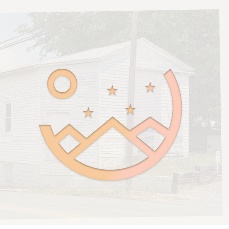 Semper Fi Fab Shop Mobile Welding, LLCSemper Fi Fab Shop Mobile Welding, LLC, 5550 US HWY 340 BSN, Stanley, is a local mobile welding business. Semper Fi Fab Shop Mobile Welding has been in operation since 2018. Owner James Knight, a former USMC Veteran, originally opened the business with his father and his sons to build derby cars in their backyard and discovered a true passion for the welding trade. Their home office is in Stanley, but they operate as a mobile shop and travel to the jobs that need to be done. They have 4 welders on call or in the shop at all times. Semper Fi provides everything from tractor trailer repairs, frame repairs, heavy equipment repairs, casement pipe, bridge repairs, and much more. Semper Fi Fab Shop also possesses “American Welding Certifications”, D1.1 Bridge Welding Certifications, and a HUBZone certified company.! Every member of their team has clearance to work in contracting fields in the CIA buildings. You can learn more about them by visiting https://www.semperfifabshop.com/, calling (540) 742-1016, or emailing semperfifabshop@yahoo.com. 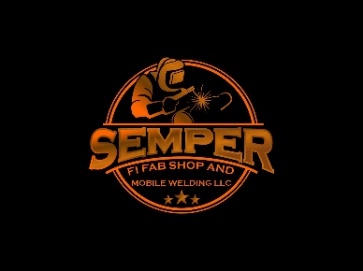 The Legacy InnThe Legacy Inn, 24 N. Hawksbill Street, Luray, is one of Luray’s newest lodging options. The Legacy Inn was purchased in 2023 by three friends eager to create a space in the Shenandoah Valley for friends and family to gather. Having all spent time living in Virginia (two are UVA grads!) and Washington DC, the owners recognized an opportunity for a modern B&B experience within driving distance from the Capitol. Their love for small towns and the building of a strong community lead them to pick Luray as the spot for their idyllic Inn. After months of renovations and planning, they were finally able to open their doors to guests in May of this year. They offer 7 suites, 8 bedrooms, and 9 beds along with a lounge and living room, light breakfast every morning, and a selection of local wine and beer. With 2.5 acres of Greenway-front property, they will be hosting community events on our lawn as well as private events such as weddings, brunches, reunions, corporate retreats, and more! We love to partner with local businesses to create packages for our guests so that they can just arrive onsite and have everything planned for them. You can learn more by visiting http://thelegacyinnluray.com, calling (434) 825-5380, or emailing emily.kane@legacyinn.com.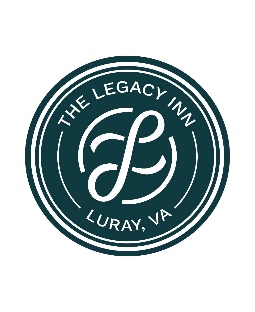 Member SpotlightEscape 211Escape 211, 1440 US Highway 211 West, Luray, is a local attraction that locals and visitors can enjoy. Escape 211 was born of the idea to bring a unique experience of team building and bonding to Page County. Owned and operated by Jessica Halstead, Escape 211 offers visitors a variety of rooms that promote group co-operation, problem-solving, and communication. Their activities promote the participant’s strengths and skills through the value of teamwork. Jessica and her team’s main goal is for their visitors to leave with a sense of excitement, intrigue and most of all make memorable moments that they can talk about days, months or years later. You can learn more or book your rooms at https://escape211.com/about/, (540) 843-4427, or escape211@211entertainment.com.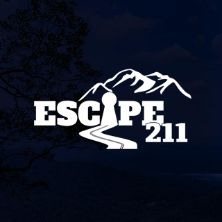  StaffGina Hilliard, PresidentEdison Emmons, Communications and Marketing CoordinatorClancey Arnold, Membership Development and EngagementLaurie NewcomerChamber & Tourism AssistantBoard of DirectorsExecutive Officers:Travis Clark, ChairValley Health Page Memorial Hospital Amy Judd, Vice ChairLaurel Ridge Community CollegeDezaRae Beers, SecretaryYogi Bear's Jellystone ParkMiranda Cave, TreasurerBlue Ridge BankBill Huffman, Chair of the Tourism Division Luray CavernsBoard Members:David Reed - Reed & Reed, P.C. Attorneys & Counsellors at LawMegan Gordan - Page Alliance for Community ActionMichael Darrow– Delaware North at SNPMitch Lovinger – Appexnetwork Physical TherapySable Ponn – Funkhouser Real Estate GroupTony Villa – Madeline FarmsFollow Us on Social MediaFacebook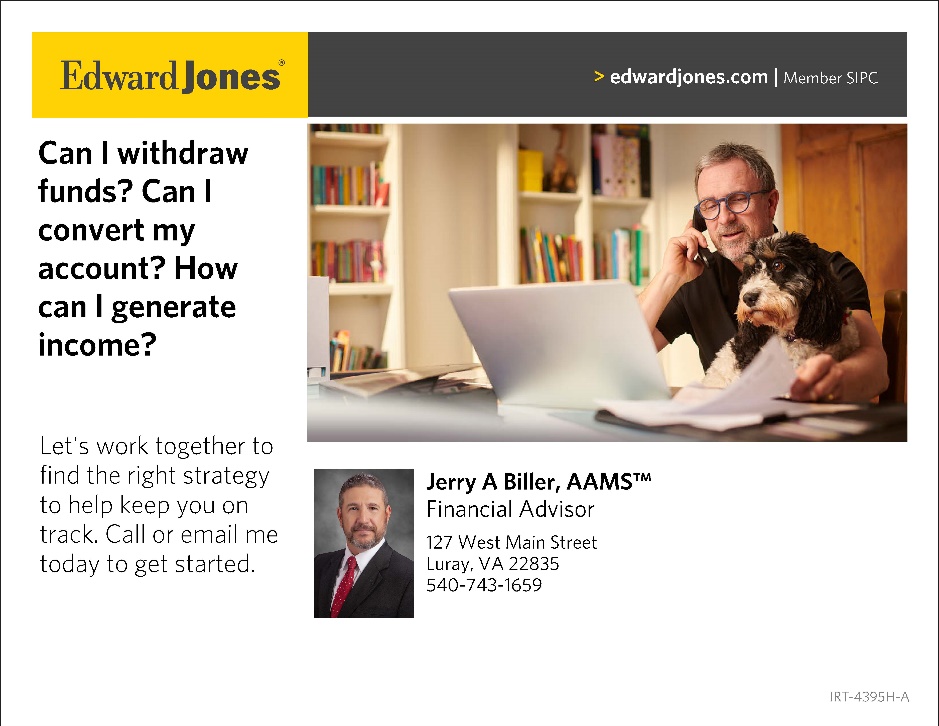 LurayPageCountyChamberInstagramLurayPageCountyChamberTwitterLurayPageCountyChamberYou TubeLurayPageCountyChamberVisitLurayPageVAAmbassadorsClancey Arnold, Chair – Luray-Page County Chamber of Commerce Sable Ponn, Vice-Chair – Sable Ponn, Funkhouser Real Estate GroupAmanda Petty – Amanda Petty Homes with Re/Max GatewayMarlise Lee - Cameo GalleriesZory Glaser – Patron Tourism CouncilAttractions: Bill Huffman, Chair – Luray Caverns Lodging: Nancy Sottosanti, Treasurer – Shenandoah River OutfittersDezaRae Beer – Yogi Bear Jellystone Park Jim Sims – The Mimslyn InnRestaurants: Helen Morton – Delaware North Romeo Pugliese - Mamma Mia Italian RestaurantServices: Chris Jenkins – Faithbrooke Barn and Vineyards CeCe Castle, Secretary – Brookside Restaurant StaffGina Hilliard, PresidentEdison Emmons, Communications and Marketing CoordinatorClancey Arnold, Membership Development and EngagementLaurie NewcomerChamber & Tourism AssistantBoard of DirectorsExecutive Officers:Travis Clark, ChairValley Health Page Memorial Hospital Amy Judd, Vice ChairLaurel Ridge Community CollegeDezaRae Beers, SecretaryYogi Bear's Jellystone ParkMiranda Cave, TreasurerBlue Ridge BankBill Huffman, Chair of the Tourism Division Luray CavernsBoard Members:David Reed - Reed & Reed, P.C. Attorneys & Counsellors at LawMegan Gordan - Page Alliance for Community ActionMichael Darrow– Delaware North at SNPMitch Lovinger – Appexnetwork Physical TherapySable Ponn – Funkhouser Real Estate GroupTony Villa – Madeline FarmsFollow Us on Social MediaFacebookLurayPageCountyChamberInstagramLurayPageCountyChamberTwitterLurayPageCountyChamberYou TubeLurayPageCountyChamberVisitLurayPageVA